SAKSLISTE:Neste KR 31. oktober.Referent: Arne Nilsen BergeReferat fra i Kirkerådet Referat fra i Kirkerådet Referat fra i Kirkerådet Referat nr. 05 / 2018 fra møte i kirkerådet i Albir-VillajoyosaReferat nr. 05 / 2018 fra møte i kirkerådet i Albir-VillajoyosaReferat nr. 05 / 2018 fra møte i kirkerådet i Albir-VillajoyosaTid: 17.00-18.30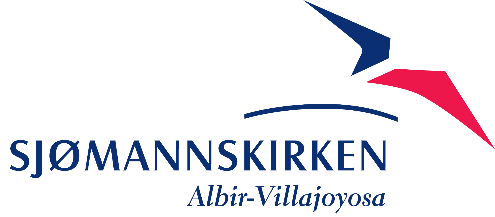 Dato:19.09.2018Sted:Kirkesenteret i AlbirTilstede:Ikke tilstede:Sak 18/18Innkalling og referatSak 18/18Referat nr. 04/2018 var sendt medlemmene på forhånd. Veivalg for veien videre for Sjømannskirken Albir-Villajoyosa jobber vi videre med i neste møte.Det ønskes mer utfyllende punkter i referatene.Sak 18/18Vedtak:GodkjentSak 19/18Budsjettet – frist 1.oktoberSak 19/18Det trengs nye stoler i Minnekirken. Vi drøfter behov og muligheter.Kan man bytte stolene og så ha de fineste gamle i lillesalen?Skal de kunne stables? Må dette sees i sammenheng med en vurdering av om vi snur kirken? Budsjettmessig foretrekkes en fullstendig utskifting. Arnt undersøker med Solgårdens leverandører slik at vi kan få en pris å ta utgangspunkt i til budsjettarbeidet.Sak 19/18Vedtak: Tas til videre arbeidSak 20/18Orienteringssaker fra Daglig lederSak 20/18Liv Marit og Gustav Valle er på plass. Gustav skal inn i det diakonale teamet og Liv Marit er kirkemusiker.Vi er i sluttspurten av tilsetting av ny diakon. 13 søkere 6 vigsla diakoner. 2 er igjen og skal intervjues. Tilsetting i oktober. Vi håper på tiltredelse 1. februar. Karen og Einar er på plass som vinterassistenter.Vinterassistentene Karl og Arna Ådnanes kommer 7. oktober. Arne og Solveig Svilosen blir nytt seniorprestepar.Ungdomsarbeidet har hatt pangstart med 34 ungdommer på første samling. Kommentar til velregissert konfirmantpresentasjon.Sak 20/18Vedtak: Tas til orienteringSak 21/18Rapport fra generalforsamlingen i juni v/JohnSak 21/18John var vår representant på Generalforsamlingen. Informasjon derfra:Generalforsamlingen ble en knallhelg. Veldig bra generalforsamling. Inspirerende. Ingen kontroversielle saker. Eneste sak som var mer krevende var å plukke vekk kandidater til hovedstyret. Åpningstale ved Jørn Theis. Sjømannskirkens tradisjon: for kommende periode. SK er en kirke på leting; vandring; I bevegelse. Bevegelsen bærende for SK. Da kan vi møte morgendagen med frimodighet. Jesus var i bevegelse; oppsøkte dem man ikke ville trodd han ville oppsøke. Diakoni er bærende for SK. Møte mennesker i øyehøyde. Bøye seg ned der det var nødvendig. Forkynne evangeliet, om nødvendig med ord. SKs kjennemerke er å være på bortebane. Det er for SK å være på hjemmebane. Theis tror tiden er forbi for å bygge store kirkebygg og katedraler. SK må bestrebe å være en oppsøkende kirke.Økonomi: SK trodde den perioden ville bli tøffere. Nå viser det seg p.d.d. å være bra. Noe økning i inntekter med inntekter, senkede utgifter.SK legger ned telefonsalg, holder fokus på økt givertjeneste.Første spadetak er tatt i Pattaya.Det kom frem reaksjoner på alle de diakonale medarbeiderne fra diakonene. Må finne bedre titler. Utvanner tittelen diakon.Sak 21/18Vedtak: Tas til orienteringSak 22/2018Eventuelt: Muligheter for inntekter etter Blinkloddene utgårSak 22/2018Sjømannskirken slutter med telefonsalg. Det betyr at blinkloddene utgår. Dette har vært en god inntektskilde for SK Albir-Villajoyosa. Arnt foreslår trykke opp egne «blinklodd». Vi kan lage en lokal variant. Da må vi klarere lokale regler for lotteri.Sak 22/2018Vedtak: Tas til videre arbeidSak 23/2018Eventuelt Sak 23/2018Det fremsettes ønske om å gå over til kun å benytte glutenfritt brød. Det vil være en stor kostnad å importere fra Norge. Det undersøkes om det finnes alternative oblater som kan kjøpes i Spania.Sak 23/2018Vedtak: Tas til orienteringSak 24/2018Eventuelt Sak 24/2018Leder for KR orienterer om forslag om ulike «Utvalg for menighetens arbeid – en basis for menighetens arbeid». Kan man lage utvalg for menighetens drift etter modell fra ungdommenes styre for ungdomsarbeidet?Eks: Informasjonsutvalg; økonomiutvalg; gudstjenesteutvalgSak 24/2018Vedtak: Tas til videre arbeid